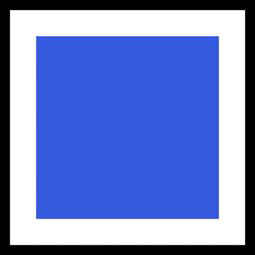 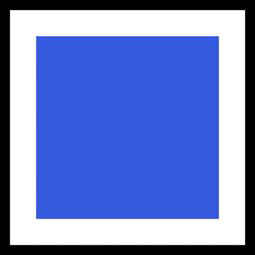 所属　作成者　　　　　　　　　　　　　　　　　　　　   所属　作成者　　　　　　　　　　　　　　　　　　　　  所属　作成者保存期間　　　　　　　　　　　　　　　　　　　　　　   保存期間　　　　　　　　　　　　　　　　　　　　　　　保存期間